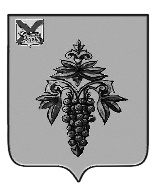 ДУМА ЧУГУЕВСКОГО МУНИЦИПАЛЬНОГО ОКРУГА Р Е Ш Е Н И ЕО внесении изменений в решение Думы Чугуевского муниципального округа от 28 апреля 2020 года № 30-НПА «Об утверждении Положения о территориальном общественном самоуправлении в Чугуевском муниципальном округе»Принято Думой Чугуевского муниципального округа«20» октября 2023 годаСтатья 1.Внести в Положение о территориальном общественном самоуправлении в Чугуевском муниципальном округе, утвержденное решением Думы Чугуевского муниципального округа от 28 апреля 2020 года № 30-НПА «Об утверждении Положения о территориальном общественном самоуправлении в Чугуевском муниципальном округе» (далее – Положение) следующие изменения:	1) часть 5 статьи 7 Положения изложить в следующей редакции:«5. Дума Чугуевского муниципального округа рассматривает заявление об установлении границы территориального общественного самоуправления и принимает решение об установлении границы территориального общественного самоуправления либо об отказе в месячный срок со дня поступления заявления.»;	2) часть 4 статьи 11 Положения после слов «в течение 10 дней» дополнить словами «со дня регистрации устава территориального общественного самоуправления,»;	3) абзац 1 части 1 статьи 15 Положения после слов «должностных лиц местного самоуправления,» дополнить словами «обсуждения вопросов внесения инициативных проектов и их рассмотрения,».Статья 2.Настоящее решение вступает в силу со дня его официального опубликования.Глава Чугуевскогомуниципального округа                                                                        Р.Ю. Деменев«24» октября 2023 года№ 524 – НПА                                                                                